Законодательство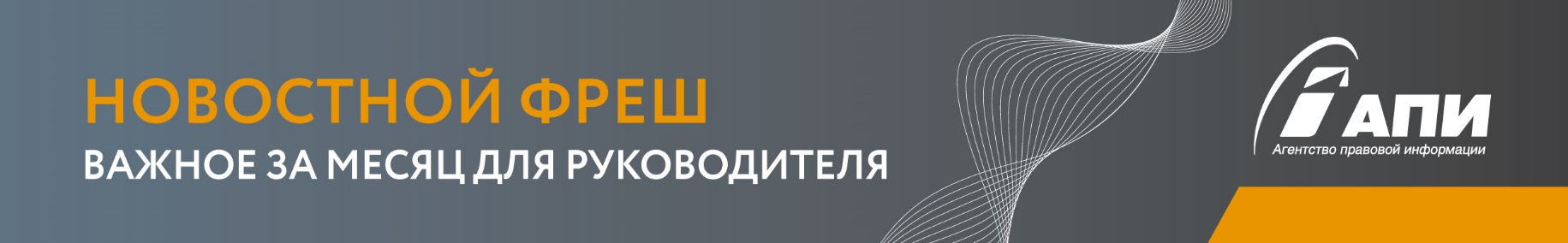 ЦБ РФ простимулировал банки кредитовать малый и средний бизнес, пострадавший из-за пандемииБанк России выделил 60 млрд руб., чтобы обеспечить выдачу льготных кредитов предприятиям из перечня наиболее пострадавших отраслей. Чтобы получить средства из данного лимита, с 1 ноября банки должны выдавать кредиты субъектам МСП по ставке не выше 8,5% годовых. Также кредитные организации могут снизить ставки до такого же уровня по уже выданным суммам.Средства из лимита банки привлекут в виде кредитов ЦБ РФ по ставке 4% годовых на срок до 1,5 лет. Нужно специальное поручительство. Данные условия сохранят до 30 декабря включительно.Информация Банка России от 22.10.2021 (офлайн/онлайн)Нормативные документы, РЗ, РЗ (Версия Проф), Бюджетные организацииРеструктуризация займов из-за новых ограничений: ЦБ РФ рекомендует поддержать малый и средний бизнесБанк России предложил кредитным организациям реструктуризировать кредиты и займы субъектов МСП, которые обратятся с такой просьбой с 1 ноября по 31 декабря включительно. Это касается и тех, кому долг реструктуризировали ранее. Также ЦБ РФ рекомендовал не начислять штраф и пени. Обратиться за реструктуризацией смогут и самозанятые.Аналогичную рекомендацию дали и по долгам физлиц. Но есть условия (достаточно хотя бы одного):– снижение дохода заемщика до такого уровня, при котором он не может выплачивать долг;– подтверждение у заемщика или проживающих с ним членов семьи COVID-19.Эту рекомендацию получили также и другие кредиторы (например, микрофинансовые организации).Информационное письмо Банка России от 22.10.2021 № ИН-06-59/83 (офлайн/онлайн)Нормативные документы, РЗ, РЗ (Версия Проф), Бюджетные организацииСудебная практикаКС РФ: бизнес с источниками выбросов не обязан получать платные прогнозы плохих метеоусловийПо итогам проверки компании предписали заключить договор о получении прогнозов неблагоприятных метеоусловий и сократить выбросы в такие периоды. Организация сочла это незаконным.Суды не согласились с компанией: она не уменьшала выбросы из-за того, что не знала о неблагоприятной погоде. Прогнозы по городу, где находится организация, на сайте областного министерства экологии не размещают. В связи с этим нужно было принять все возможные меры, чтобы получить сведения, в т.ч. заключить договор с учреждением в области гидрометеорологии и мониторинга окружающей среды.КС РФ среди прочего указал: закон делит информацию о состоянии окружающей среды на общую и специализированную. Первую предоставляют бесплатно, вторую – за счет заказчика. При этом неясно, можно ли относить сведения о неблагоприятной погоде к общим данным.Оспариваемые компанией правила не обязывают заключать договор. Однако она поняла их иначе.В итоге КС РФ счел, что некоторые нормы об упомянутой информации противоречат Конституции. Они не позволяют определить критерии, по которым бизнес можно обязать заключить возмездный договор о получении прогнозов. Законодателю и правительству нужно уточнить НПА.Кроме того, суд указал: нельзя выдавать компаниям и ИП предписания заключить такой договор. Если его нет, это не должно приводить к негативным последствиям. В то же время данные выводы нельзя считать основанием прекратить ранее заключенные договоры.Постановление КС РФ от 29.09.2021 № 42-П (офлайн/онлайн)Решения высших судовАналитикаВ России запустили единый реестр проверок бизнесаЧто ждать бизнесу от введения единого электронного реестра проверок? Все подробности в данной статье.Статья: В России запустили единый реестр проверок бизнеса(Чуйков Я.) (офлайн/онлайн)Финансовые и кадровые консультации